L’intervenant doit renvoyer le formulaire à l’animateur, à comet@cnes.fr et à comet@carte-blanche.fr L’intervenant doit attendre l’autorisation d‘engagement de dépense de Carte Blanche (par email) avant d’engager des fraisLa mission doit être organisée et prépayée par le missionnaire. Une avance financière peut-être demandée à comet@carte-blanche.fr suite à la reception de ce formulaire. Les frais seront remboursés sur la base des justificatifs originaux. Tout dépassement de tarif aux conditions indiquées devra obtenir l’accord préalable de Carte Blanche pour etre remboursé.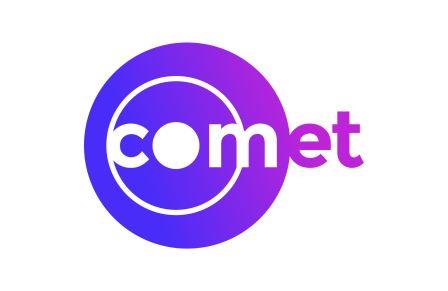 COMmunautés d’ExperTs Demande de missionPréalable : l’animateur a fait la demande de mission dans l’expression de besoin liée à l’événement et celle-ci a été validée.Ce formulaire doit ensuite être envoyé par les animateurs aux intervenantsL’événementL’événementL’événementL’événementNom de l’évènementLieuCode évènement Annéemoisjour – nomCOMETPoint de contact CNESLe missionnaire Le missionnaire Le missionnaire Le missionnaire NomPrénomNationalité Adresse TéléphoneemailSociétéFonctionLa mission La mission La mission La mission La mission La mission La mission La mission Date de début de missionDate de fin de 
missionDate de fin de 
missionDate de fin de 
missionVille de départVille d’arrivéeVille d’arrivéeVille d’arrivéeHoraire de départ souhaitéHoraire de retour souhaitéHoraire de retour souhaitéHoraire de retour souhaitéMode de Transport
Avion OUIOUINON tarif le plus économique, à prendre le plus tôt possibleMode de Transport
Train OUIOUINON tarif de 2nde classe SNCF, à prendre le plus tôt possibleMode de Transport
Véhicule personnel OUIOUINON forfait kilométriqueMode de Transport
Taxi OUIOUINON HébergementHôtelOUIOUINON nuitée inférieure ou égale à 75€ petit-déjeuner compris ou demi-pension inférieure ou égale à 90€.HébergementNombre de nuitsnuitée inférieure ou égale à 75€ petit-déjeuner compris ou demi-pension inférieure ou égale à 90€.RestaurationFrais de repas OUIOUINON Hors repas offert 20€/repas maxRestaurationNombre de repasHors repas offert 20€/repas maxCoût total estimé de la mission€Observations diverses ou autres frais divers